דף תרגילים – XORנתונה דיאגרמת שערים אלקטרונים הבאה:מצא את הביטוי עבור Fבנה טבלת אמת לפונקציה Fאיזו פעולה לוגית שקולה לפונקציה F לפי התוצאה בסעיף ב?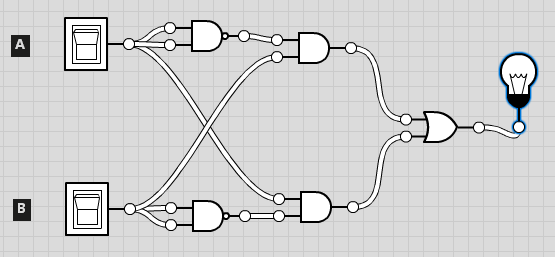 הגדרת פעולת XOR : "פעולה לוגית על שני משתנים שמקבלת ערך אמת אך ורק אם רק אחד משני המשתנים הוא אמת"בדוק האם הגדרה זו תופסת גם למקרה בו יש פעולת XOR בין 3 משתנים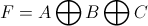 הנחייה: בנו טבלת אמת בשני שלבים (A ו- B תחילה, התוצאה של שלב 1 עם C) לחישוב ערכי F. לפי הטבלה המקבלת הסבירו את התוצאה נתונה דיאגרמת שערים אלקטרונים הבאה:מצא את הביטוי עבור Fבנה טבלת אמת עבור Fהאם יתכן שהפונקציה F מקבלת תמיד ערך אמת ללא תלות בערכי המשתנים A ו- B?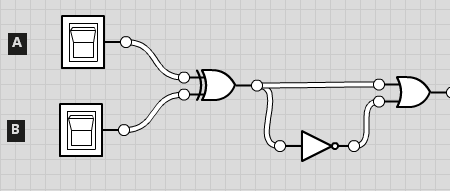  נתונה דיאגרמת שערים אלקטרונים הבאה:מצא את הביטוי עבור Fבנה טבלת אמת עבור Fלפי התוצאה בסעיף ב, איזו פעולה לוגית שקולה לפונקציה F (פונקציה שקולה היא פונקציה שעמודת הפסוק של זהה לעמודת הפסוק של הפונקציה המקורית)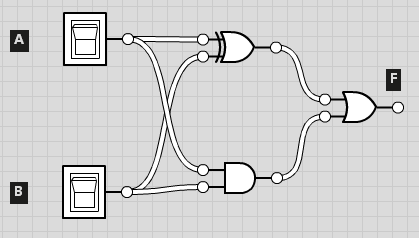 נתונה הפונקציה הקנונית הבאה: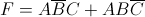 הוכח כי היא שקולה לפונקציה W המתקבלת מהדיאגרמה הבאה: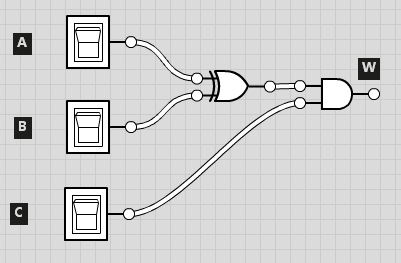 הוכח כי שתי הדיאגראמות הבאות שקולות:הראו בעזרת טבלת אמת.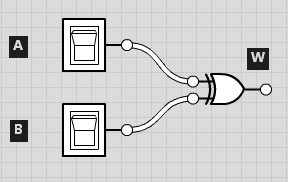 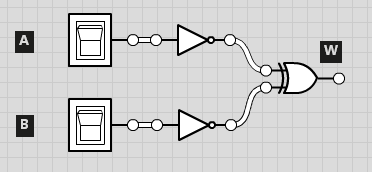 